27.12.2016 Экспертные заключения, предложения к проекту направлять в администрацию муниципального образования поселок Боровский в течение 7 дней до 11.01.2017 (в течение 7 дней со дня размещения проекта – 27.12.2016) по адресу: п. Боровский, ул. Островского, д.33, 2 этаж, кабинет 3 (приемная)  и по электронной почте: borovskiy-m.o@inbox.ru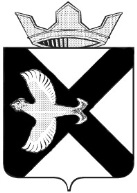 АДМИНИСТРАЦИЯ Муниципального  образования поселок  БоровскийПОСТАНОВЛЕНИЕ____________ 2016 г.									№ _____п.БоровскийТюменского муниципального районаВ соответствии с Федеральным законом от 03.07.2016 № 277-ФЗ 
«О внесении изменений в Федеральный закон «О защите прав юридических лиц и индивидуальных предпринимателей при осуществлении государственного контроля (надзора) и муниципального контроля», руководствуясь Уставом муниципального образования поселок Боровский:1. В приложение № 1 к постановлению администрации муниципального образования поселок Боровский от 13.10.2016 № 193 «Об утверждении административного регламента проведения проверок юридических лиц и индивидуальных предпринимателей при осуществлении муниципального контроля в области торговой деятельности» (далее по тексту - Регламент) внести следующие дополнения:2. Подпункт 1.4.1. пункта 1.4. раздела 1 Регламента после слов «осуществления указанной деятельности» дополнить словами «совокупности предъявляемых обязательных требований и», после слов «размещения нестационарных торговых объектов» дополнить словами «а также требований, установленных федеральными законами, законами субъектов Российской Федерации, в случаях, если соответствующие виды контроля относятся к вопросам местного значения, а также на организацию и проведение мероприятий по профилактике нарушений указанных требований».3. Абзац «в» подпункта 1.5.1 пункта 1.5. раздела 1 Регламент после слов «экспертные организации» дополнить словами «по рассмотрению документов юридического лица, индивидуального предпринимателя и иной информации об их деятельности, по осмотру и обследованию используемых указанными лицами, а также по проведению экспертиз и расследований, направленных на установление причинно-следственной связи выявленного нарушения обязательных требований и (или) требований, установленных муниципальными правовыми актами, с фактами причинения вреда».4. Абзац «г» подпункта 1.5.1 пункта 1.5. раздела 1 Регламент изложить в новой редакции:«г) порядком организации и проведения отдельных видов муниципального контроля может быть предусмотрена обязанность использования при проведении плановой проверки должностным лицом органа муниципального контроля проверочных листов (списков контрольных вопросов)»5. Подпункт 1.5.1 пункта 1.5. раздела 1 Регламент дополнить абзацем «д» следующего содержания:«д) осуществлять иные права в соответствии с действующим законодательством».6. Подпункт 1.5.2 пункта 1.5. раздела 1 Регламент дополнить абзацем «р» следующего содержания:«р) не вправе требовать от юридического лица, индивидуального предпринимателя представления документов, информации до даты начала проведения проверки. Администрация после принятия распоряжения о проведении проверки вправе запрашивать необходимые документы и (или) информацию в рамках межведомственного информационного взаимодействия».7. Пункт 3.2. раздела 3 Регламента дополнить подпунктом 3.2.6.2. следующего содержания:«3.2.6.2. Обращения и заявления, направленные заявителем в форме электронных документов, могут служить основанием для проведения внеплановой проверки только при условии, что они были направлены заявителем с использованием средств информационно-коммуникационных технологий, предусматривающих обязательную авторизацию заявителя в единой системе идентификации и аутентификации».8. Пункт 3.2. раздела 3 Регламента дополнить подпунктами 3.2.11., 3.2.12., 3.2.13., 3.2.14., 3.2.15. следующего содержания:«3.2.11. При отсутствии достоверной информации о лице, допустившем нарушение обязательных требований, достаточных данных о нарушении обязательных требований либо о фактах, указанных в пункте 3.2.6 Регламента должностным лицом Администрации может быть проведена предварительная проверка поступившей информации. В ходе проведения предварительной проверки принимаются меры по запросу дополнительных сведений и материалов (в том числе в устном порядке) у лиц, направивших заявления и обращения, представивших информацию, проводится рассмотрение документов юридического лица, индивидуального предпринимателя, имеющихся в распоряжении Администрации, при необходимости проводятся мероприятия по контролю, осуществляемые без взаимодействия с юридическими лицами, индивидуальными предпринимателями и без возложения на указанных лиц обязанности по представлению информации и исполнению требований Администрации. В рамках предварительной проверки у юридического лица, индивидуального предпринимателя могут быть запрошены пояснения в отношении полученной информации, но представление таких пояснений и иных документов не является обязательным. 3.2.12. При выявлении по результатам предварительной проверки лиц, допустивших нарушение обязательных требований, получении достаточных данных о нарушении обязательных требований либо о фактах, указанных в пункте 3.2.6 Регламента, уполномоченное должностное лицо Администрации подготавливает мотивированное представление о назначении внеплановой проверки по основаниям, указанным в пункте 3.2.6 Регламента. По результатам предварительной проверки меры по привлечению юридического лица, индивидуального предпринимателя к ответственности не принимаются.3.2.13. По решению руководителя Администрации предварительная проверка, внеплановая проверка прекращаются, если после начала соответствующей проверки выявлена анонимность обращения или заявления, явившихся поводом для ее организации, либо установлены заведомо недостоверные сведения, содержащиеся в обращении или заявлении.3.2.14. Администрация вправе обратиться в суд с иском о взыскании с гражданина, в том числе с юридического лица, индивидуального предпринимателя, расходов, понесенных органом муниципального контроля в связи с рассмотрением поступивших заявлений, обращений указанных лиц, если в заявлениях, обращениях были указаны заведомо ложные сведения.3.2.15. О проведении внеплановой выездной проверки, за исключением внеплановой выездной проверки, основания проведения которой указаны в  пункте 3.2.6 Регламента, юридическое лицо, индивидуальный предприниматель уведомляются Администрацией не менее чем за двадцать четыре часа до начала ее проведения любым доступным способом, в том числе посредством электронного документа, подписанного усиленной квалифицированной электронной подписью и направленного по адресу электронной почты юридического лица, индивидуального предпринимателя, если такой адрес содержится соответственно в едином государственном реестре юридических лиц, едином государственном реестре индивидуальных предпринимателей либо ранее был представлен юридическим лицом, индивидуальным предпринимателем в Администрацию».9. Подпункт 3.3.3. пункта 3.3. раздела 3 Регламента после слов «с уведомлением о вручении» дополнить словами «и (или) посредством электронного документа, подписанного усиленной квалифицированной электронной подписью и направленного по адресу электронной почты юридического лица, индивидуального предпринимателя, если такой адрес содержится соответственно в едином государственном реестре юридических лиц, едином государственном реестре индивидуальных предпринимателей либо ранее был представлен юридическим лицом, индивидуальным предпринимателем в Администрацию, или иным доступным способом», после слов «не позднее чем» дополнить словами «за три рабочих дня».10. Пункт 3.3. раздела 3 Регламента дополнить подпунктом 3.3.8. следующего содержания:«3.3.8. В случае, если проведение плановой или внеплановой выездной проверки оказалось невозможным в связи с отсутствием индивидуального предпринимателя, его уполномоченного представителя, руководителя или иного должностного лица юридического лица, либо в связи с фактическим неосуществлением деятельности юридическим лицом, индивидуальным предпринимателем, либо в связи с иными действиями (бездействием) индивидуального предпринимателя, его уполномоченного представителя, руководителя или иного должностного лица юридического лица, повлекшими невозможность проведения проверки, должностное лицо Администрации составляет акт о невозможности проведения соответствующей проверки с указанием причин невозможности ее проведения. В этом случае Администрация в течение трех месяцев со дня составления акта о невозможности проведения соответствующей проверки вправе принять решение о проведении в отношении таких юридического лица, индивидуального предпринимателя плановой или внеплановой выездной проверки без внесения плановой проверки в ежегодный план плановых проверок и без предварительного уведомления юридического лица, индивидуального предпринимателя».11. Подпункт 3.5.8. пункта 3.5. раздела 3 Регламента после слов «предметом выездной проверки.» дополнить словами «При проведении выездной проверки запрещается требовать от юридического лица, индивидуального предпринимателя представления документов и (или) информации, которые были представлены ими в ходе проведения документарной проверки». 12. Раздел 3 Регламента дополнить пунктами 3.8., 3.9. следующего содержания: «3.8. Организация и проведение мероприятий, направленных на профилактику нарушений обязательных требований:3.8.1. В целях предупреждения нарушений юридическими лицами и индивидуальными предпринимателями обязательных требований, устранения причин, факторов и условий, способствующих нарушениям обязательных требований, Администрация осуществляет мероприятия по профилактике нарушений обязательных требований в соответствии с ежегодно утверждаемой программой профилактики нарушений.3.8.2. В целях профилактики нарушений обязательных требований Администрация:а) обеспечивает размещение в сети «Интернет» на официальном сайте Администрации (www.borovskiy-adm.ru) перечень нормативных правовых актов или их отдельных частей, содержащих обязательные требования, оценка соблюдения которых является предметом муниципального контроля, а также текстов соответствующих нормативных правовых актов;б) осуществляет информирование юридических лиц, индивидуальных предпринимателей по вопросам соблюдения обязательных требований, в том числе посредством разработки и опубликования руководств по соблюдению обязательных требований, проведения семинаров, разъяснительной работы в средствах массовой информации и иными способами. В случае изменения обязательных требований Администрация  подготавливает и распространяет комментарии о содержании новых нормативных правовых актов, устанавливающих обязательные требования, внесенных изменениях в действующие акты, сроках и порядке вступления их в действие, а также рекомендации о проведении необходимых организационных, технических мероприятий, направленных на внедрение и обеспечение соблюдения обязательных требований;в) обеспечивает регулярное (не реже одного раза в год) обобщение практики осуществления в соответствующей сфере деятельности муниципального контроля и размещение в сети «Интернет» на официальном сайте Администрации www.borovskiy-adm.ru соответствующих обобщений, в том числе с указанием наиболее часто встречающихся случаев нарушений обязательных требований с рекомендациями в отношении мер, которые должны приниматься юридическими лицами, индивидуальными предпринимателями в целях недопущения таких нарушений;г) выдают предостережения о недопустимости нарушения обязательных требований в соответствии с подпунктами 3.8.5.-3.8.7. настоящего пункта, если иной порядок не установлен Регламентом.3.8.3. Порядком организации проведения муниципального контроля может быть предусмотрено осуществление Администрацией специальных профилактических мероприятий, направленных на предупреждение причинения вреда, возникновения чрезвычайных ситуаций природного и техногенного характера.3.8.4. При условии, что иное не установлено федеральным законом, при наличии у Администрации сведений о готовящихся нарушениях или о признаках нарушений обязательных требований, полученных в ходе реализации мероприятий по контролю, осуществляемых без взаимодействия с юридическими лицами, индивидуальными предпринимателями, либо содержащихся в поступивших обращениях и заявлениях (за исключением обращений и заявлений, авторство которых не подтверждено), информации от органов государственной власти, органов местного самоуправления, из средств массовой информации в случаях, если отсутствуют подтвержденные данные о том, что нарушение обязательных требований, требований, установленных муниципальными правовыми актами, причинило вред жизни, здоровью граждан, вред животным, растениям, окружающей среде, объектам культурного наследия (памятникам истории и культуры) народов Российской Федерации, безопасности государства, а также привело к возникновению чрезвычайных ситуаций природного и техногенного характера либо создало непосредственную угрозу указанных последствий, и если юридическое лицо, индивидуальный предприниматель ранее не привлекались к ответственности за нарушение соответствующих требований, Администрация объявляет юридическому лицу, индивидуальному предпринимателю предостережение о недопустимости нарушения обязательных требований и предлагают юридическому лицу, индивидуальному предпринимателю принять меры по обеспечению соблюдения обязательных требований, требований, установленных муниципальными правовыми актами, и уведомить об этом в установленный в таком предостережении срок Администрации.3.8.5. Предостережение о недопустимости нарушения обязательных требований должно содержать указания на соответствующие обязательные требования, требования, установленные муниципальными правовыми актами, нормативный правовой акт, их предусматривающий, а также информацию о том, какие конкретно действия (бездействие) юридического лица, индивидуального предпринимателя могут привести или приводят к нарушению этих требований.3.9. Организация и проведение мероприятий по контролю без взаимодействия с юридическими лицами, индивидуальными предпринимателями:3.9.1. К мероприятиям по контролю, при проведении которых не требуется взаимодействие Администрации с юридическими лицами и индивидуальными предпринимателями (далее - мероприятия по контролю без взаимодействия с юридическими лицами, индивидуальными предпринимателями), относятся:а) наблюдение за соблюдением обязательных требований посредством анализа информации о деятельности либо действиях юридического лица и индивидуального предпринимателя, обязанность по представлению которой (в том числе посредством использования федеральных государственных информационных систем) возложена на такие лица в соответствии с федеральным законом;б) другие виды и формы мероприятий по контролю, установленные федеральными законами.3.9.2. Мероприятия по контролю без взаимодействия с юридическими лицами, индивидуальными предпринимателями проводятся должностным лицом Администрации в пределах своей компетенции на основании заданий на проведение таких мероприятий, утверждаемых Администрацией.3.9.3. Порядок оформления и содержание заданий, указанных в подпункте 3.9.2. настоящего пункта, и порядок оформления должностным лицом Администрации результатов мероприятия по контролю без взаимодействия с юридическими лицами, индивидуальными предпринимателями, в том числе результатов плановых (рейдовых) осмотров, обследований, исследований, измерений, наблюдений, устанавливаются Администрацией.3.9.4. В случае выявления при проведении мероприятий по контролю, указанных в подпункте 3.9.1. настоящего пункта, нарушений обязательных требований, требований, установленных муниципальными правовыми актами, должностное лицо Администрации принимает в пределах своей компетенции меры по пресечению таких нарушений, а также направляет в письменной форме руководителю Администрации мотивированное представление с информацией о выявленных нарушениях для принятия при необходимости решения о назначении внеплановой проверки юридического лица, индивидуального предпринимателя по основаниям, указанным в подпункте  3.2.6. пункта 3.2. раздела 3 Регламента.3.9.5. В случае получения в ходе проведения мероприятий по контролю без взаимодействия с юридическими лицами, индивидуальными предпринимателями сведений о готовящихся нарушениях или признаках нарушения обязательных требований, указанных в подпунктах 3.8.4., 3.8.5. пункта 3.8. раздела 3 Регламента, Администрация направляет юридическому лицу, индивидуальному предпринимателю предостережение о недопустимости нарушения обязательных требований.»13. Опубликовать настоящее постановление в газете «Боровские вести» и разместить на официальном сайте администрации муниципального образования поселок Боровский в информационно-коммуникационной сети «Интернет». Адрес официального сайта: www.borovskiy-adm.ru.14. Контроль за исполнением настоящего постановления возложить на О. В. Суппес, заместителя главы администрации.Глава муниципального образования			               С. В. СычеваО внесении дополнений в постановление администрации муниципального образования поселок Боровский от 13.10.2016 № 193 «Об утверждении административного регламента проведения проверок юридических лиц и индивидуальных предпринимателей при осуществлении муниципального контроля в области торговой деятельности»